Pozdravljeni šahisti.Danes boste poiskali v časopisu, v knjigah ali na spletu en ali več šahovskih problemov. To je kakšna zelo znana partija, ali zanimiva končnica. Zraven je običajno zapisano, katera dva igraca sta jo odigrala, kdaj in kje. Za ljubitelje šaha pa so postavili figure na šahovnico nekaj potez pred koncem. Zraven zapišejo npr.: beli matira črnega v treh potezah. Ti pa moraš rešiti ta dani problem. Lahko pa je tudi takole:Šahovski problem je uganka na šahovnici, ki reševalcu predstavlja neko nalogo. Npr. beli je na potezi, najdi tako potezo belega, da na vsak odgovor sledi mat črnemu. Tak problem se imenuje »mat v dveh potezah« ali dvopoteznik. Sestavljavec problema se imenuje tudi kompozitor.Naj tiste, ki mi do danes še niste poslali nobene domače naloge malo pokregam. Saj niso težke naloge, pa tudi obsežne ne. Potrudite se in mi teh nekaj nalog pošljite na naslov: milan.hlade@gmail.comDodajam en tak problem: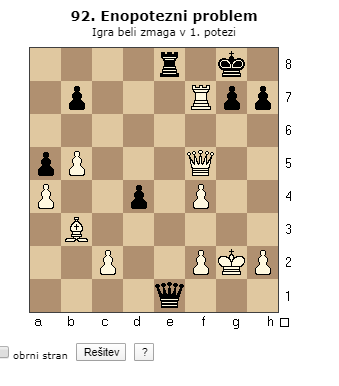 